Staff TroubleshootingUse the drop-downs below to answer common questionsExploration HelpdeskYou can contact Innovative Solutions:Available Monday-Friday between 9:00am - 3:00pmEnter a ticket here Creating  Videos  with  SMART  Notebook  Recorder  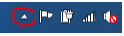 Getting  Started  Click  on  the  Show  Hidden  icons in the bottom right of your computer 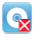 Click  on  the  SMART  Notebook  Tools       Click  on  Recorder  	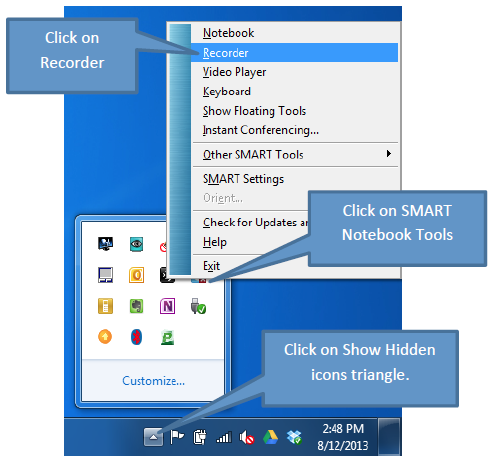 Three  Settings   Record  Desktop  (Default)   Captures  the  whole  desktop  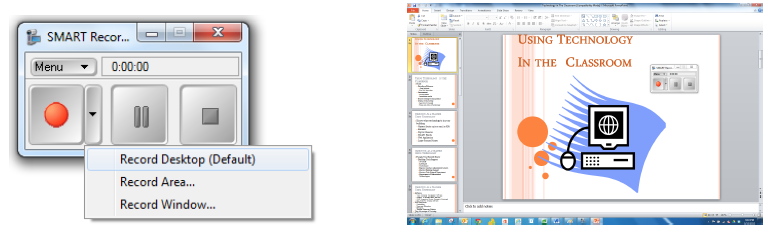 Record  Area   Lets  you  select  what  section  of  desktop  you  want  to  record  by  drawing  a  rectangle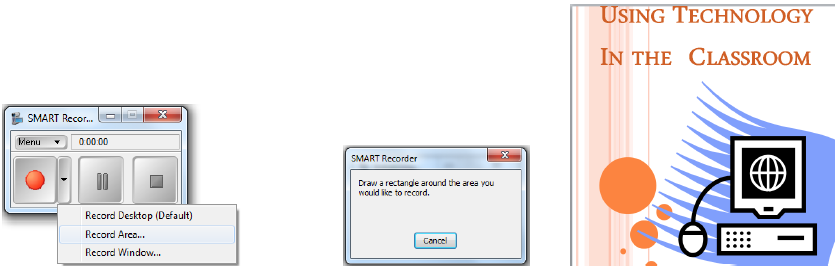 Record  Window   Select  a  window  you  want  to  record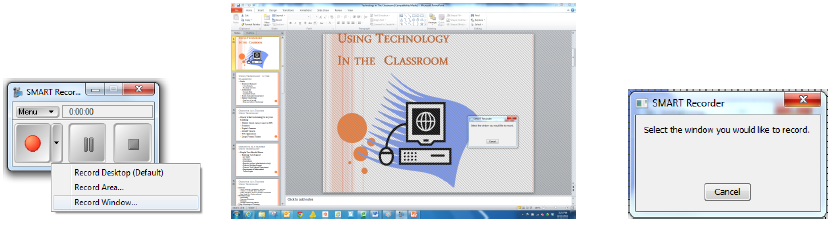 Start  Recording   Click  the  record  button.  Minimize  the  SMART  Recording  Tool.   2: 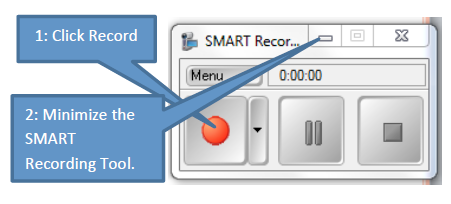 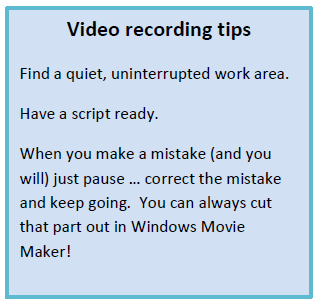 Stop  and  Save  Recording   Select  the  Folder     Change  file  name  (save  as  video  topic)   Click  on  Save  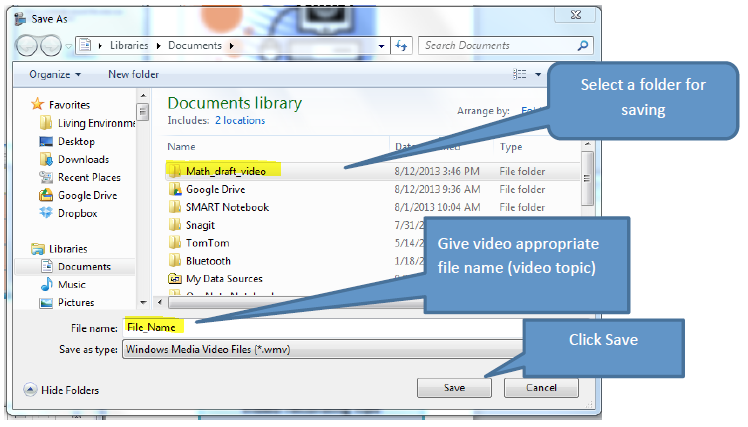 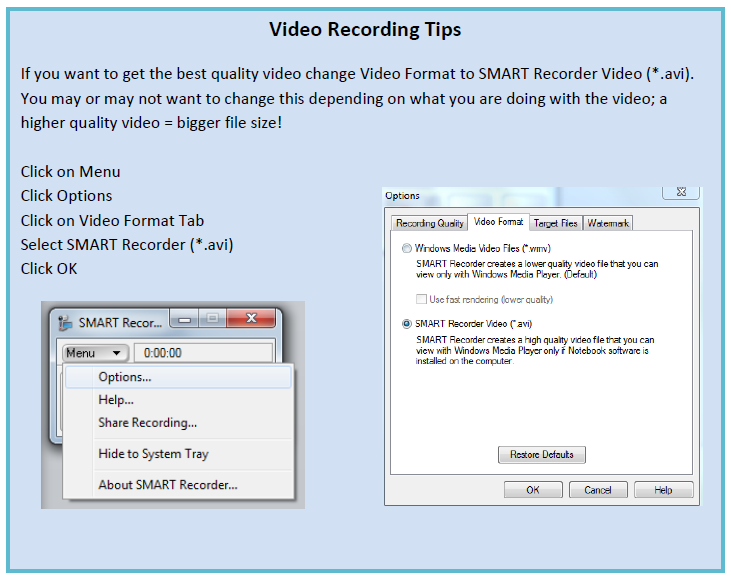 Connecting VirtuallyUse the instructions below to connect with students or colleagues.Zoom Video Conferencing (connect with colleagues or students) *accounts set up for all staffZoom. How to guideMicrosoft Teams (connect with colleagues)To learn the basics: Microsoft Teams. How to guideHow to use Zoom with Clever:https://www.youtube.com/watch?v=dy6HuDvaRiU